I	ВведениеПолномочная конференция 2022 года (ПК-22) - единственная ПК перед встречей высокого уровня Генеральной Ассамблеи по общему обзору реализации результатов Всемирной встречи на высшем уровне по вопросам информационного общества (ВВУИО) в 2025 году. ПК-22 следует определить подходы и задачи по подготовке МСЭ к этой встрече высокого уровня ООН, а также принять решения, касающиеся дальнейшей деятельности Союза по выполнению задач, поставленных ВВУИО в рамках ответственности и мандата МСЭ по реализации решений Саммита в тесной связи с достижением Целей Устойчивого Развития (ЦУР).Как и при подготовке к собранию ВВУИО+10, целесообразно подвести итоги того, что выполнено, оценить достижения, возникшие трудности и проблемы, вызванные как развитием и появлением новых технологий, так и изменением окружающей среды, в том числе, вызовов, возникших вследствие пандемии.Следует также обсудить пути дальнейшего развития, перспективы и концепцию развития информационного общества на период после 2025 г. За 20 лет выросло новое поколение, произошел взрывной рост технологий, идет повсеместная цифровизация, переход к цифровой экономике, цифровая трансформация общества. Учитывая роль электросвязи/ИКТ в достижении целей в области устойчивого развития и ликвидации нищеты и отмечая, что доступ к ИКТ сам становится одним из показателей развития и одной из его целей, представляется целесообразным продолжить процесс ВВУИО по крайней мере до 2030 года.Используя положительный опыт подготовки и проведения в рамках расширенного Форума ВВУИО 2014 года мероприятия высокого уровня Многосторонней подготовительной платформы ВВУИО+10 в ходе подготовки к совещания высокого уровня Генеральной Ассамблеи, посвященного общему обзору хода осуществления решений ВВУИО в 2015 г., стоит рассмотреть возможность использования такого подхода и при подготовке к 2025 года в рамках ВВУИО+20. Этот вопрос обсуждается и в других организациях системы ООН. Так ЮНЕСКО на своей Генеральной сессии в сентябре 2021 г. в Резолюции 41 С/27 предложила Генеральному директору обеспечить ключевую роль ЮНЕСКО в проведении совещания ВВУИО+20 путем реализации намеченного плана действий сообразно согласованным в рамках системы ООН механизмам отчетности о выполнении решений ВВУИО, а также представить на следующей 42-й сессии Генеральной конференции (2023 г.) для обсуждения доклад о выполнении Организацией решений ВВУИО и о наиболее эффективных путях реализации концепции «построения ориентированного на интересы людей, открытого для всех и направленного на развитие информационного общества» с учетом сегодняшних и будущих технологических возможностей и вызовов, вместе с проектом резолюции, касающейся сводного плана действий ЮНЕСКО по подготовке к проведению в 2025 г. обзорного совещания «ВВУИО+20». МСЭ, как инициатор и ведущая организация в сфере ВВУИО, совместно ЮНЕСКО, ЮНКТАД и др., также должен принять активное участие в подготовке к совещанию ВВУИО+20 в тесной координации с другими организациями ГИО ООН. Процесс ВВУИО, координируемый МСЭ, зарекомендовал себя как отличный действующий межведомственный механизм цифрового сотрудничества, в котором участвуют более 30 агентств ООН и других заинтересованных сторон.На 38-м собрании РГС ВВУИО&ЦУР группа обсудила роль МСЭ в подготовке к совещанию высокого уровня ГА ООН по общему обзору выполнения решений ВВУИО в 2025 году совместно с ЮНЕСКО и другими участвующими учреждениями ООН и обратилась к Секретариату с просьбой предоставить больше информации от других организаций ООН о подготовке к ВВУИО+20 и связанных с ней процессах ООН, включая ГА ООН, ЮНЕСКО, ГИС ООН, ЭКОСОС, КНТР и др., чтобы информировать Государства-Члены при подготовке к ПК-22.Ряд членов группы обратился к Генеральному секретарю МСЭ с просьбой представить проект дорожной карты МСЭ по ВВУИО+20 на Совете МСЭ в 2022 году, с тем чтобы МСЭ продолжал играть ведущую роль в реализации ВВУИО после 2025 года в тесном сотрудничестве с другими учреждениями ООН, а также предложил провести во время заседания Совета МСЭ в 2022 году специальную сессию для работы над дорожной картой ВВУИО+20.При этом важную роль играет деятельность РГС ВВУИО&ЦУР, и ее работу следует продолжить.Представляется целесообразным рассмотреть поднятые вопросы на Полномочной конференции 2022 года.При подготовке проекта пересмотра Резолюции 140 Полномочной конференции «Роль МСЭ в выполнении решений Всемирной встречи на высшем уровне по вопросам информационного общества и Повестки дня в области устойчивого развития на период до 2030 года, а также в принятии последующих мер и обзоре их выполнения»  целесообразно учитывать, что Полномочная конференция, состоявшаяся в Дубае в 
2018 году, признала необходимость упорядочения резолюций ПК и соответствующих резолюций МСЭ-R, МСЭ-Т и МСЭ-D. Роль и вклад Секторов в выполнении решений ВВУИО и достижении ЦУР отражены в резолюциях 61 МСЭ-R, 75 МСЭ-Т и 30 МСЭ-D. Внесение изменений в Резолюцию 140 ПК, включив в нее пункты, общие для всех секторов, могло бы позволить значительно сократить соответствующие резолюции Секторов.II	Предложение2.1	Поддержать предложения ряда членов РГС ВВУИО&ЦУР по подготовке проекта дорожной карты МСЭ по ВВУИО+20, с тем чтобы МСЭ продолжал играть ведущую роль в реализации решений ВВУИО после 2025 года и способствовал достижению Повестки дня в области устойчивого развития на период до 2030 г. и ее обзору в тесном сотрудничестве с другими учреждениями ООН.2.2	Поддержать в целом проект дорожной карты МСЭ для ВВУИО+20, включить в раздел «Отчетность ВВУИО+20» Концепцию ВВУИО+20 на период после 2025 г., по крайней мере, до 2030 г. (Концепция ВВУИО+20 после 2025 г.), а также отразить в дорожной карте необходимость тесной координации с ГИС ООН, другими организациями ООН и заинтересованными сторонами, вовлеченными в процесс ВВУИО, в первую очередь с ЮНЕСКО, а также с КНТР.2.3	Укрепить связь между направлениями деятельности ВВУИО и ЦУР и четко выделить достижения процесса ВВУИО и его положительное влияние на недавние глобальные вызовы, такие как реагирование на Covid, охват цифровыми технологиями и изменение климата, благодаря чему Форум ВВУИО стал успешным механизмом обмена знаниями с участием многих заинтересованных сторон, встречи экспертов и партнеров.2.4	Продолжить работу РГС ВВУИО&ЦУР на следующий период.2.5	Рекомендовать Государствам Членам при подготовке пересмотра Резолюции 140 Полномочной конференции включить в нее пункты, общие для всех секторов, что могло бы позволить значительно сократить соответствующие резолюции Секторов._________________СОВЕТ 2022
Женева, 21−31 марта 2022 года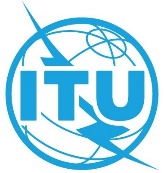 Пункт повестки дня: PL 1.1Документ C22/74-RПункт повестки дня: PL 1.16 марта 2022 годаПункт повестки дня: PL 1.1Оригинал: русскийВклад Российской ФедерацииВклад Российской ФедерацииПодготовка к Полномочной конференции 2022 г. и общему обзору
реализации результатов ВВУИО в 2025 году.Подготовка к Полномочной конференции 2022 г. и общему обзору
реализации результатов ВВУИО в 2025 году.РезюмеПредлагается рассмотреть будущую работу по реализации итогов ВВУИО и достижению ЦУР, а также подготовку к Полномочной конференции и подготовку к совещанию высокого уровня по общему обзору выполнения итогов ВВУИО в 2025 году. Предлагается подготовить проект дорожной карты МСЭ для ВВУИО+20, чтобы МСЭ продолжал играть ведущую роль в реализации результатов ВВУИО и достижении ЦУР после 2025 года в тесном сотрудничестве с другими учреждениями ООН, а также провести специальную сессию для работы над дорожной картой ВВУИО+20 на заседании Совета-22.Необходимые действияСовету предлагается рассмотреть документ и предпринять необходимые действия, если таковые потребуются.___________Справочные материалыРезолюции 70/1, 70/125, 75/202, 76/189 ГА ООН; Резолюция 2021/28 ЭКОСОК; Резолюция 41/C27 ЮНЕСКО; Резолюция 140 Полномочной конференции; Резолюция 1332 (Modified 2019) Совета, Документы C22/8, С22/59 